 TEZLİ LİSANSÜSTÜ PROGRAMLARDAN MEZUN OLAMAYANLARIN 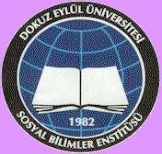 TEZSİZ YL DİPLOMASI TALEP DİLEKÇESİ	“Tezli Lisansüstü Programlardan Mezun Olamayanların tezsiz Yüksek Lisans Diploması Almalarına İlişkin Usul ve Esaslar”ında belirtilen hükümler uyarınca tezsiz yüksek lisans diploması almak istiyorum.Gereğini bilgilerinize arz ederim.                                                                                                                   Öğrenci Adı SOYADI ve İmzası                                                                                                                                     İmza                                                                                                                                ……/…../20….EK: TranskriptBu dilekçe bilgisayar ortamında çıktısı doldurulduktan sonra çıktısı alınıp, imzalanarak Transkript eki ile birlikte anabilim dalına verilir. Anabilim dalında ilgili usul ve esaslara göre başvurusu değerlendirilen öğrenci, alması gereken dersleri ile birlikte enstitüye bildirilir.Öğrenci No:Adı ve Soyadı:Programı:Anabilim Dalı: